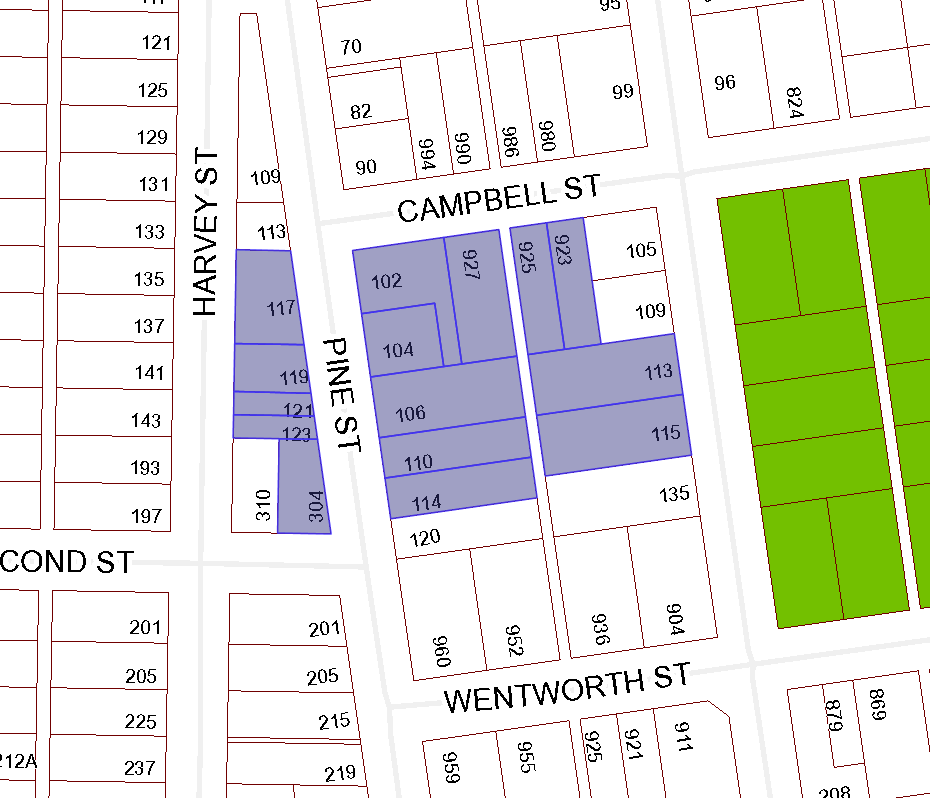 BOARD OF VARIANCE APPLICATION BOV00663NOTIFICATION MAPCIVIC: 106 Pine Street LEGAL:  SECTION A, OF LOT 2, BLOCK S, SECTION 1, NANAIMO DISTRICT, PLAN 584